COLLEGIUM EUROPAEUM FF UK & FLÚ AV ČRwww.collegium-europaeum.cz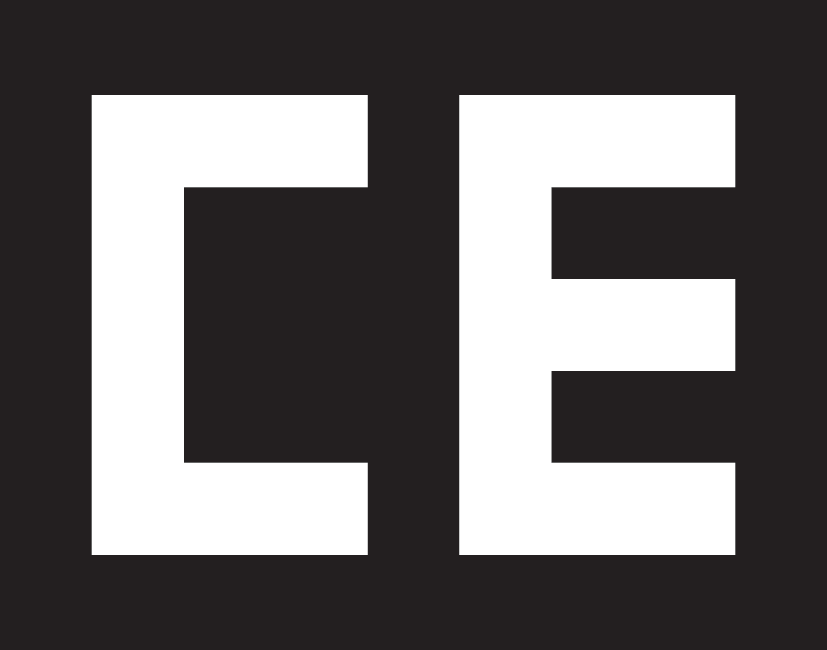 Srdečně Vás zveme na komponovanou přednáškuBĚLORUSOVÉ V MEZIVÁLEČNÉM ČESKOSLOVENSKUAndrej Buča, Ph.D. (Josef Dobrovský Fellowship)Mgr. Pavel Kotaudoc. PhDr. Petr Hlaváček, Ph.D.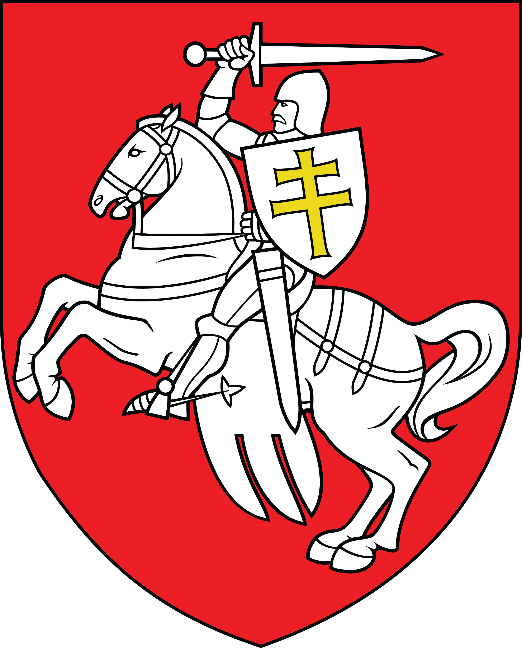 ÚTERÝ 6. PROSINCE 2016, 15:00Akademické konferenční centrum, Husova 4a, Praha 1 – Staré Město